PENGARUH SELEKSI DAN PENEMPATAN TERHADAP KINERJA KARYAWAN BARU PADA PERUSAHAAN JASA PENGELOLAAN PASAR PT. PROPINDO MULIA UTAMA BOGORSKRIPSIUntuk Memenuhi Persyaratan Sidang SkripsiProgram Studi Manajemen Fakultas Ekonomi dan Bisnis Universitas PasundanBandung, Januari 2022Menyetujui,Pembimbing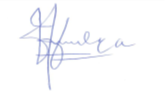 Dr. Mulyaningrum, SE., M.HumDekan						Ketua Program StudiDr. Atang Hermawan SE., MSIE., Ak	Dr. H. Heru Setiawan, SE., MM